FÖRHANDSRÖSTNINGSBLANKETTNexstim Abp:s årsstämma 11 maj 2021 Med denna blankett ger jag/vi tillhandahållaren av förhandsröstning vid Nexstim Abp:s (”bolaget”) årsstämma 2021, Euroclear Finland Oy (”Euroclear”), fullmakt att anteckna de röster som hänför sig till de aktier som jag/vi äger/företräder på vissa ärenden på dagordningen för Nexstim Abp:s årsstämma 2021. Jag/vi är införstådd med att förhandsröstning med denna blankett kräver att aktieägaren har minst ett aktivt värdeandelskonto. Antalet förhandsröster fastställs på avstämningsdagen för bolagsstämman (åtta vardagar före stämman) enligt innehavet på värdeandelskontot. Aktieägaren identifieras enligt de personuppgifter som lämnas på blanketten mot uppgifterna i värdeandelssystemet och innehavet på avstämningsdagen fastställs. Personuppgifterna sparas i Euroclear Finlands databas för bolagsstämmor för bolagets användning och uppgifterna används inte i något annat syfte eller vid andra bolagsstämmor. *Obligatorisk uppgift. Anvisningar för röstning: Jag/vi ger Euroclear Finland Oy fullmakt att rösta med stöd av de aktier som jag/vi äger/företräder vid de dagordningsärenden som framgår nedan, på det sätt som jag/vi kryssat för (X). Om ingen röstningsanvisning har givits eller om flera anvisningar har givits för en punkt eller någon som helst annan text eller markering än kryss (X) har använts kommer Euroclear att registrera ”Röstar inte” för den punkten. Det tolkas som att aktieägaren önskar att hens aktier inte ska beaktas som representerade på stämman med avseende på beslut på denna punkt. Då räknas aktierna inte med bland de representerade aktierna och rösterna räknas inte med i beslutet på denna punkt. Jag/vi förstår att om jag/vi förhandsröstar på en sammanslutnings (inkl. dödsbo) vägnar, ska en laglig representant eller befullmäktigad företrädare för sammanslutningen lämna in de nödvändiga dokumenten för att bevisa rätten att representera sammanslutningen (t.ex. handelsregisterutdrag eller styrelsebeslut). Dokumenten bör gärna bifogas till denna förhandsröstningsblankett. Om dokumenten inte lämnas in under förhandsröstningen eller de är bristfälliga, räknas sammanslutningens röster inte med i de aktier som är representerade på stämman. Innehavare av finländska värdeandelskonton ska helst förhandsrösta endast elektroniskt på https://nexstim.com/investors/shareholder-meetings/. Om innehavaren av ett finländskt värdeandelskonto har förhandsröstat både elektroniskt och med denna blankett, kommer Euroclear att anteckna de röstningsanvisningar som är av senare datum. Dagordningspunkter för Nexstim Abp:s årsstämma 2021: I punkterna 7–17 behandlas de i stämmokallelsen framlagda förslagen av Nexstim Abp:s styrelse till årsstämman. ”Röstar inte” avser att aktieägaren röstar blankt; aktierna räknas då med i antalet aktier som är representerade vid behandlingen av ärendet, vilket är relevant bland annat om beslutet kräver kvalificerad majoritet. I beslut med kvalificerad majoritet räknas in alla aktier som är representerade på stämman, och att rösta blankt har samma verkan som rösterna för och emot. Att blankrösta påverkar med andra ord utfallet av omröstningen. Aktieägarna bör vara medvetna om detta, speciellt om avsikten inte är att rösta emot förslaget. Fyll och underteckna blanketten och skicka den per e-post till yhtiokokous@euroclear.eu eller per post till Euroclear Finland Oy, Årsstämma/Nexstim Abp, P.O. Box 1110, FI-00101 Helsingfors. Försändelsen ska vara framme senast 6 maj 2021 klockan 10.00. Aktieägarens namn* Födelsedatum* eller FO-nummer* eller X-nummer* Postadress* 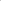 Postnummer och postanstalt* Land* Telefon E-post Värdeandelskontots nummer* Styrelsens förslag tll bolagsstämmanFör/JaEmot/NejRöstar inte/Blankt7. Fastställande av bokslutetoch koncernbokslutet☐☐☐8. Räkenskapsperiodens förlust☐☐☐9. Beslut om ansvarsfrihetför styrelseledamöterna och verkställande direktören☐☐☐10.  Beslut om antaletstyrelseledamöter☐☐☐11. Val av styrelseledamöter och styrelseordförande☐☐☐12. Beslut om arvoden tillstyrelseledamöterna och omreseersättningar☐☐☐13. Val av revisor☐☐☐14. Beslut om arvodetill revisor☐☐☐15 Minskning av antalet aktier i bolaget genom nyemission och inlösen av egna aktier☐☐☐16. Bemyndigande för styrelsen att besluta om emission av aktier och andra särskilda rättigheter som berättigar till aktier☐☐☐17.  Bemyndigande till styrelsens aktieandelsprogram och långsiktigt incitamentsprogram för bolagets ledning och medarbetare☐☐☐Ort och datum Underskrift Namnförtydligande 